KÉMIAKÖZÉPSZINTŰ ÍRÁSBELI VIZSGA2014. május 15. 8:00Az írásbeli vizsga időtartama: 120 percEMBERI ERŐFORRÁSOK MINISZTÉRIUMAFontos tudnivalókA feladatok megoldására 120 perc fordítható, az idő leteltével a munkát be kell fejeznie.A feladatok megoldási sorrendje tetszőleges.A feladatok megoldásához szöveges adatok tárolására nem alkalmas zsebszámológépet és négyjegyű függvénytáblázatot használhat, más elektronikus vagy írásos segédeszköz hasz- nálata tilos!Figyelmesen olvassa el az egyes feladatoknál leírt bevezető szöveget, és tartsa be annak utasításait!A feladatok megoldását tollal készítse! Ha valamilyen megoldást vagy megoldás- részletet áthúz, akkor az nem értékelhető!A számítási feladatokra csak akkor kaphat maximális pontszámot, ha a megoldásban feltünteti a számítás főbb lépéseit is!Kérjük, hogy a szürkített téglalapokba semmit ne írjon!Négyféle asszociációAz alábbiakban két elemet kell összehasonlítania. Írja be a megfelelő betűjelet a táblázat üres celláiba!MagnéziumKlórMindkettőEgyik semEsettanulmányOlvassa el figyelmesen a szöveget és válaszoljon a kérdésekre!Több embert öl meg a légszennyezés Kabulban, mint a háború (forrás: MTI)A háború civilek ezreit öli meg Afganisztánban, de a főváros, Kabul légszennyezett- sége még az öldöklésnél is nagyobb gyilkos - állítják szakértők. A "csöndes gyilkosnak" is nevezett légszennyezettséget főként az öreg autók kipufogógázai, a gyönge minőségű üzem- anyag és az elégetett szemét okozza. A számok sokkolóak. A Nemzeti Környezetvédelmi Ügynökség jelentése szerint évente körülbelül háromezer ember halálát okozza a rossz levegő. A jelentésben összehasonlításképp közlik az ENSZ felméréseit is: a szervezet szerint 2777 afganisztáni lakos vesztette életét 2010-ben a háborús cselekményekben.A légszennyezettség számos oka ismert, de mindegyiket tovább súlyosbítja Kabul gyorsan növekvő lélekszáma; a vidéket dúló harcok elől ugyanis sokan a fővárosban keresnek viszonylagos nyugalmat. Kabul körülbelül egymillió ember számára épült, de most mintegy ötmillióan lakják. Az utak többsége túlzsúfolt, az öreg autók okádják magukból a rossz minőségű üzemanyag füstjét. A kövezetlen utakon ráadásul az autók felverik a port, ami tovább rontja a levegő minőségét. A keservesen hideg telek ellen a lakosság azzal védekezik, amivel tud; eléget mindent, ami mozdítható, kidobott autógumikat, műanyagot is. Az egész- ségügyi minisztérium becslései szerint a légzőszervi megbetegedésekben szenvedők száma megháromszorozódott az elmúlt hat évben, mintegy 480 ezer afgánnak lehetnek légúti bántalmai. A helyi hivatalok nehezen birkóznak meg a problémával. Múlt évben – a péntek mellett – munkaszüneti nappá nyilvánították a csütörtököt, hogy így csökkentsék a lég- szennyezettséget. Megtiltották továbbá az öreg autók behozatalát is. A polgármesteri hivatal leszögezte, az intézkedések "nagyon hatásosnak" bizonyultak abban, hogy a helyzet ne romoljon tovább, de a légszennyezettség csökkentésére nem sok reményt látnak. Az orvosok szerint Kabul komoly problémákkal néz szembe. Erfanullah Sifa, a Dzsamhuriát kórház orvosa szerint naponta több mint húszan jelentkeznek a intézményben légúti problémákkal. "Ha a levegő ilyen mértékben romlik tovább, az afgán embereknek egy egészségügyi katasztrófával kell szembe nézniük " – nyilatkozta Sifa.Mik a legfőbb okai Afganisztánban a légszennyezettségnek (3 tényezőt soroljon fel)?Mi fokozza Kabulban a légszennyezést (3 tényezőt soroljon fel)?Az anyagi halmazok mely csoportjába tartozik a szemét elégetése során keletkező levegőszennyezés? Írja be az egyetlen megfelelő betűjelet a válaszok jobb oldalán található üres cellába!ködfüstemulziószuszpenzióhabMilyen adattal fejezhető ki az autóbenzin minősége?A légszennyezettséget minősíti a levegőben lévő szén-monoxid (A), nitrogén-dioxid (B), kén-dioxid (C), ózon (D) és szálló por (E) koncentrációja. A következő (már el- kezdett) táblázatban a felsoroltak mellé írja oda annak az egyetlen anyagnak a betű- jelét, amely koncentrációját az adott folyamat a leginkább (illetve elsődlegesen) növeli!Hogyan próbálják Kabulban a levegő szennyezettségét csökkenteni?Egyszerű választásÍrja be az egyetlen megfelelő betűjelet a válaszok jobb oldalán található üres cellába!1.) Melyik sor tartalmaz csupa azonos rácstípusban kristályosodó anyagot?SiO2, CO2, SO2, NO2Ag, Zn, S, PCCl4, HCl, CHCl3, Cl2NaCl, KCl, HCl, AgClC, Si, P, S2.) Az ionrácsos anyagokat jellemzi:Magas olvadáspontúak, vízben általában jól oldódnak, oldatuk vezeti az elektromos áramot.Magas olvadáspontúak, vízben általában jól oldódnak, oldatuk szigetelő.Alacsony olvadáspontúak, vízben általában jól oldódnak, oldatuk szigetelő.Alacsony olvadáspontúak, benzinben általában jól oldódnak, oldatuk vezeti az elektromos áramot.Magas olvadáspontúak, benzinben általában jól oldódnak, oldatuk vezeti az elektromos áramot.3.) Melyik mindig exoterm?Oldáshő.Reakcióhő.Képződéshő.Párolgáshő.Fagyáshő.4.) Mi a következő, vonalábrával jelölt szénhidrogén szabályos neve?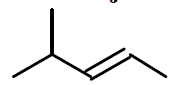 2-metilpent-3-én4-metilpent-2-én3-metilpent-2-énizohexénhex-2-én5.) Melyik az a fém, amelyik sem híg, sem tömény kénsavoldatban nem oldható fel?CinkVasRézAlumíniumArany6.) Melyik esetben nem történik kémiai átalakulás?Cinket helyezünk réz(II)-szulfát-oldatba.Cinket helyezünk ezüst-nitrát-oldatba.Rezet helyezünk ezüst-nitrát-oldatba.Ezüstöt helyezünk réz(II)-szulfát-oldatba.Alumíniumot helyezünk réz(II)-szulfát-oldatba.7.) Melyik vegyületnek legalacsonyabb a forráspontja?AcetaldehidHangyasavEtil-alkoholAcetonFormamid8.) A következő, műanyagokkal kapcsolatos állítások egyikébe hiba csúszott.Melyik a hibás állítás?A gumi természetes alapú műanyag.A polietilén polimerizációs műanyag.A polisztirol hőre lágyuló műanyag.A teflon polikondenzációs műanyag.A bakelit polikondenzációs műanyag.9.) Melyik tudós neve mellett nem az általa megállapított dolog fogalma szerepel?Hund-szabály: egy atompályán maximum két, ellentétes spinű elektron lehet.Pauling: elektronegativitás.Mengyelejev: periódusos rendszer.Hevesy György: radioaktív izotópok.Emil Fischer: peptidkötés.Alternatív feladatA következő feladatnak – érdeklődési körétől függően – csak az egyik változatát kell megol- dania. A vizsgadolgozat megfelelő helyén meg kell jelölnie a választott feladat betűjelét (A vagy B). Amennyiben ez nem történne meg, és a választás ténye a dolgozatból sem derül ki egyértelműen, akkor minden esetben az első választható feladat megoldása kerül értéke- lésre.A választott feladat betűjele:Táblázatos feladatTöltse ki az alábbi táblázatot!Számítási feladatEgy egyre nagyobb mennyiségben felhasznált szerves oldószer tömegszázalékos összetétele a következő: 60,0%-a szén, 13,3%-a hidrogén, 26,7%-a oxigén. A vegyület moláris tömege 60,0 g/mol. Ha a vegyület 2,00 grammját elégetjük, 67,5 kJ hő szabadul fel.ΔkH(CO2(g)) = –394 kJ/mol, ΔkH(H2O(f)) = –286 kJ/molHatározd meg a vegyület molekulaképletét!A vegyületet CuO-dal oxidálva a kapott termék nem adja az ezüsttükörpróbát. Adja meg az információknak megfelelő molekula nevét!Határozza meg a vegyület égetésének reakcióhőjét!Számítsa ki a vegyület képződéshőjét!Elemző feladatVizsgáljuk meg a következő, a háztartásban is fellelhető anyagok néhány tulajdonságát! Válaszoljon a feltett kérdésekre!Adja meg a szervetlen vegyületek közül kettő képletét!Vízlágyításra használható (1 példa). Miért?Megkülönböztethető-e egymástól   vízben   való   oldással   és   kémhatásvizsgálattal a szóda és a konyhasó? Válaszát indokolja!Megkülönböztethető-e egymástól vízben való oldással a szőlőcukor és a keményítő? Válaszát indokolja!A szerves vegyületek mely csoportjába tartozik aszőlőcukor:keményítő:Mi a napraforgóolaj funkciós csoportja?Sósavval gázfejlődés közben reagál (1 példa). A reakció egyenlete:Adja meg az ecet szerves hatóanyaga homológ sorának általános összegképletét!Táblázatos feladatA következő állítások a második periódus nemfémes elemeire vagy valamely hidrogénve- gyületükre vonatkoznak. Azonosítsa az elemeket vagy vegyületeket (vegyjel, képlet), majd válaszoljon a feltett kérdésekre!Számítási feladatEgy 111 gramm tömegű gázelegy 3,00 : 2,00 térfogatarányban tartalmaz hidrogént és klórt. Az elegyet UV-fénnyel megvilágítjuk. A reakciót követően a kapott gázelegyet vízbe vezet- jük. Az így keletkező vizes oldat pH-ja 2,00.Számítsa ki, hogy a kiindulási gázelegy mekkora tömegű és anyagmennyiségű hidro- gént tartalmaz!Írja fel a gázelegyben lejátszódó reakció egyenletét!Hány százalékkal csökkent a vízbe vezetés után a gáz térfogata a kiindulási gáz- elegyhez képest?Mekkora térfogatú 2,00-es pH-jú oldat keletkezett?Elemző és számítási feladat100 cm3 50,0 tömeg %-os, 1,40 g/cm3 sűrűségű kénsavoldatot akarunk 260 cm3 (sűrűsége 1,00 g/cm3) vízzel hígítani.Határozd meg a kiindulási kénsavoldat mol/dm3-es koncentrációját!A kénsav hígításánál nagyon óvatosan kell eljárnunk. Mi a helyes eljárás?Hány tömegszázalékos a hígítás után keletkezett oldat?A kiindulási kénsavoldatból 10,0 cm3 kiömlött a laborasztalra. Közömbösítésére szilárd szódabikarbónát használtunk. A lejátszódó reakció rendezett egyenlete:H2SO4 + 2 NaHCO3 = Na2SO4 + 2 H2O + 2 CO2Mekkora tömegű szódabikarbónára van szükség a kénsav közömbösítéséhez?Mekkora térfogatú 25 °C-os, standard nyomású gáz keletkezett a reakció során?Miért szerencsésebb, hogy nem NaOH-oldatot használtunk a közömbösítéshez?dátum	javító tanárjavító tanár	jegyződátum	dátumPótlapok számaPótlapok számaTisztázatiPiszkozati1.A 3. periódus eleme.2.Alapállapotú atomjában 2 db vegyértékelektron van.3.Alapállapotú atomjában 2 db párosítatlan elektron van.4.Ionjának képződése atomjából oxidáció.5.Ionja nemesgáz–szerkezetű.6.Atomrácsban kristályosodik.7.Ionvegyületének olvadékelektrolízisekor az anódon keletkezik.8.Ionvegyületének olvadékelektrolízisekor a pozitív póluson keletkezik.9.Megfelelő körülmények között vízzel kémiai reakcióba lép.Öreg autók kipufogógáza:BGumik égetése:Kövezetlen utakon közlekedő autók:Nyári melegben az erős UV-sugárzás:Télen minden éghetővel fűtenek:FenolPiridinSzerkezeti képlete:1.2.Közös szerkezeti sajátságuk:3.3.Halmazában kialakít-e H-kötést?4.5.Halmazállapota (25°C,standard nyomás):6.7.Vízoldhatósága (oldhatatlan,rossz, jó):8.9.Vizes oldatának kémhatása:10.11.Sóképzése:Reakciója NaOH-dal (egyenlet), a termék neve: 12.Reakciója HCl-dal (egyenlet):13.Élettani jelentőség, illetve hatás:14.15.Egy példa felhasználására:16.17.szőlőcukorszódavízkőecetkeményítőtrisónapraforgóolajkonyhasóA legkisebb reakciókészségű nemfémes elem:1.5,0 grammjában lévő elektronok száma:2.A legnagyobb kötésfelszakítási energiájú nemfémes elem:3.Hidrogénnel való reakciójának egyenlete:4.KMnO4 hevítésével előállítható gáz:5.A fejlődő gáz laboratóriumi kimutatása:6.Síkalkatú molekulája elszínteleníti a brómos vizet:7.Reakciója brómmal (egyenlet, a szerves vegyületek szerkezetének mutatásával): 8.Kettőnél több allotróp módosulata van:9.Reakciója vízgőzzel (egyenlet): 10.Szúrós szagú gáz, szerves bomlástermék:11.Molekulájának alakja, polaritása: 12.Az alkinok homológ sorának első tagja:13.Laboratóriumi előállításának egyenlete: 14.maximális pontszámelért pontszám1. Négyféle asszociáció92. Esettanulmány123. Egyszerű választás94. Alternatív feladat145. Elemző feladat156. Táblázatos feladat157. Számítási feladat128. Elemző és számítási feladat14Az írásbeli vizsgarész pontszáma100elért pontszám egész számrakerekítveprogramba beírt egész pontszámFeladatsor